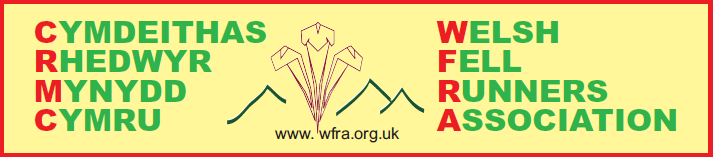 Pen y Fan3.6m/1930ft4 July 202112.00pmCONFIRMATION OF RACE ORGANISER’S INSURANCEENDSLEIGH INSURANCE – SPORTSCOVERPOLICY NUMBER: PLON99/0090370Public & Products Liability: £10,000,000 limit.Professional Indemnity: £5,000,000 limit.Organiser: Crispin FlowerWFRA membership no: 610Phone: 07984 807186Email: info@breconfans.org.uk This certificate confirms that I have received all necessary details relating to the above event.  This gives you £10 million Public Liability cover as outlined in the WFRA Insurance Policy for organising the above race in accordance with the WFRA Safety Requirements.Helen BrownWFRA Race Insurance & Safety Officer1 Mount View, Nailbridge, Drybrook, GL17 9JL07885 576225helen@wfra.org.uk